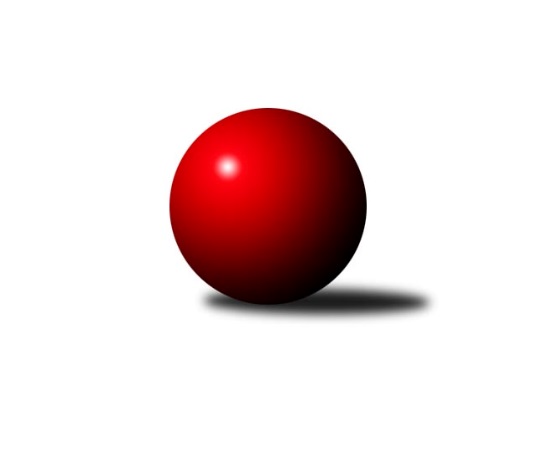 Č.20Ročník 2010/2011	26.3.2011Nejlepšího výkonu v tomto kole: 3549 dosáhlo družstvo: SKK  Náchod1. KLM 2010/2011Výsledky 20. kolaSouhrnný přehled výsledků:TJ Valašské Meziříčí	- TJ Centropen Dačice	3:5	3320:3356	12.0:12.0	26.3.KK Slavoj Praha	- TJ Sokol KARE Luhačovice˝A˝	5:3	3380:3322	14.0:10.0	26.3.KK Konstruktiva Praha 	- TJ Jiskra Kovářská	3:5	3309:3404	11.0:13.0	26.3.TJ Spartak Přerov˝A˝	- SKK  Náchod	1:7	3392:3549	9.5:14.5	26.3.TJ Lokomotiva Česká Třebová	- TJ Sokol Husovice	6:2	3482:3367	16.0:8.0	26.3.KK PSJ Jihlava	- KK Moravská Slávia Brno ˝A˝	7:1	3512:3265	18.5:5.5	26.3.Tabulka družstev:	1.	KK Slavoj Praha	20	15	0	5	99.0 : 61.0 	273.5 : 206.5 	 3418	30	2.	KK PSJ Jihlava	20	13	2	5	107.0 : 53.0 	277.0 : 203.0 	 3447	28	3.	TJ Lokomotiva Česká Třebová	20	12	2	6	92.0 : 68.0 	237.5 : 242.5 	 3454	26	4.	TJ Centropen Dačice	20	11	1	8	90.0 : 70.0 	242.0 : 238.0 	 3382	23	5.	TJ Sokol Husovice	20	10	3	7	83.0 : 77.0 	250.5 : 229.5 	 3414	23	6.	TJ Sokol KARE Luhačovice˝A˝	20	11	1	8	82.5 : 77.5 	243.5 : 236.5 	 3380	23	7.	SKK  Náchod	20	10	2	8	94.5 : 65.5 	268.0 : 212.0 	 3442	22	8.	TJ Jiskra Kovářská	20	10	0	10	72.5 : 87.5 	217.5 : 262.5 	 3355	20	9.	TJ Spartak Přerov˝A˝	20	6	1	13	64.0 : 96.0 	239.5 : 240.5 	 3370	13	10.	KK Konstruktiva Praha	20	6	1	13	63.0 : 97.0 	221.0 : 259.0 	 3354	13	11.	KK Moravská Slávia Brno ˝A˝	20	4	2	14	54.0 : 106.0 	200.5 : 279.5 	 3280	10	12.	TJ Valašské Meziříčí	20	4	1	15	58.5 : 101.5 	209.5 : 270.5 	 3351	9Podrobné výsledky kola:	 TJ Valašské Meziříčí	3320	3:5	3356	TJ Centropen Dačice	David Volek	118 	 144 	 143 	131	536 	 3:1 	 503 	 133	124 	 134	112	Lukáš Bajgl	Vladimír Výrek	143 	 143 	 134 	142	562 	 1:3 	 565 	 153	120 	 147	145	Jiří Malínek	Milan Janyška *1	117 	 142 	 130 	116	505 	 1:3 	 569 	 145	128 	 151	145	Pavel Kabelka	Luboš Gassmann	136 	 129 	 145 	137	547 	 1:3 	 572 	 159	136 	 135	142	Karel Novák	Dalibor Tuček	133 	 156 	 149 	157	595 	 3:1 	 579 	 145	139 	 147	148	Jiří Němec	Radim Metelka	136 	 124 	 163 	152	575 	 3:1 	 568 	 134	146 	 141	147	Petr Žahourekrozhodčí: střídání: *1 od 31. hodu Tomáš CabákNejlepší výkon utkání: 595 - Dalibor Tuček	 KK Slavoj Praha	3380	5:3	3322	TJ Sokol KARE Luhačovice˝A˝	Igor Búrik	113 	 140 	 159 	139	551 	 1:3 	 554 	 133	142 	 129	150	Jiří Mrlík	Zdeněk Gartus	140 	 140 	 138 	142	560 	 1:3 	 598 	 151	157 	 155	135	Michal Markus	Martin Kozel st.	139 	 126 	 141 	160	566 	 3:1 	 541 	 130	136 	 136	139	Radek Polách	Jaroslav Procházka	149 	 130 	 141 	141	561 	 3:1 	 533 	 130	154 	 135	114	Pavel Kubálek	Anton Stašák	137 	 159 	 137 	143	576 	 2:2 	 579 	 173	121 	 136	149	Jiří Staněk	Petr Pavlík	134 	 151 	 129 	152	566 	 4:0 	 517 	 132	136 	 111	138	František Svobodarozhodčí: Nejlepší výkon utkání: 598 - Michal Markus	 KK Konstruktiva Praha 	3309	3:5	3404	TJ Jiskra Kovářská	František Obruča	138 	 132 	 118 	134	522 	 0:4 	 612 	 154	154 	 143	161	Radek Hejhal	Jaroslav Pleticha st. st.	137 	 131 	 130 	145	543 	 2:2 	 562 	 131	138 	 155	138	David Junek	Štěpán Koblížek	141 	 143 	 154 	146	584 	 3:1 	 553 	 137	138 	 131	147	Petr Dvořák	Jiří Franěk	133 	 144 	 139 	162	578 	 3:1 	 545 	 130	126 	 145	144	Vlastimil Zeman st.	Lukáš Doubrava	146 	 144 	 120 	146	556 	 3:1 	 557 	 134	138 	 141	144	Vlastimil Zeman ml. ml.	Zdeněk Zahrádka *1	116 	 143 	 134 	133	526 	 0:4 	 575 	 152	145 	 143	135	Milan Hroudarozhodčí: střídání: *1 od 31. hodu Jaroslav BorkovecNejlepší výkon utkání: 612 - Radek Hejhal	 TJ Spartak Přerov˝A˝	3392	1:7	3549	SKK  Náchod	Roman Goldemund	135 	 146 	 149 	144	574 	 3:1 	 562 	 164	133 	 129	136	Michal Jirouš	Václav Mazur	127 	 157 	 135 	162	581 	 1.5:2.5 	 586 	 137	144 	 135	170	Roman Straka	Jakub Pleban	146 	 143 	 144 	124	557 	 2:2 	 591 	 137	136 	 157	161	Ondřej Sobčák	Jiří Kudela	136 	 145 	 171 	109	561 	 1:3 	 606 	 153	146 	 146	161	Martin Kovář	Dalibor Matyáš	120 	 138 	 123 	155	536 	 1:3 	 612 	 150	150 	 162	150	Jaroslav Hažva	Vojtěch Venclík	131 	 177 	 131 	144	583 	 1:3 	 592 	 147	155 	 137	153	Petr Holýrozhodčí: Nejlepší výkon utkání: 612 - Jaroslav Hažva	 TJ Lokomotiva Česká Třebová	3482	6:2	3367	TJ Sokol Husovice	Karel Zubalík	141 	 151 	 168 	142	602 	 4:0 	 548 	 134	146 	 131	137	Jiří Axman ml. ml.	Pavel Vymazal *1	143 	 121 	 132 	137	533 	 1:3 	 561 	 148	137 	 151	125	Libor Škoula	Pavel Jiroušek	140 	 144 	 147 	153	584 	 3:1 	 550 	 159	138 	 118	135	Jan Machálek st.	Miroslav Šnejdar ml.	162 	 143 	 150 	140	595 	 1:3 	 616 	 172	157 	 140	147	Zdeněk Vymazal	Martin Podzimek	142 	 145 	 143 	128	558 	 4:0 	 508 	 135	134 	 123	116	David Plšek	Jiří Hetych ml.	141 	 176 	 147 	146	610 	 3:1 	 584 	 144	166 	 135	139	Michal Šimekrozhodčí: střídání: *1 od 69. hodu Miloslav HýblNejlepší výkon utkání: 616 - Zdeněk Vymazal	 KK PSJ Jihlava	3512	7:1	3265	KK Moravská Slávia Brno ˝A˝	Jan Ševela	135 	 156 	 150 	156	597 	 4:0 	 541 	 129	120 	 140	152	Pavel Palian	Robin Parkan	153 	 160 	 165 	142	620 	 3.5:0.5 	 543 	 133	135 	 133	142	Pavel Dvořák	Jan Kotyza	144 	 170 	 143 	147	604 	 3:1 	 550 	 121	132 	 135	162	Miroslav Milan	Jiří Dvořák	122 	 155 	 164 	137	578 	 3:1 	 509 	 124	126 	 133	126	Štěpán Večerka	Daniel Braun	130 	 143 	 139 	134	546 	 2:2 	 566 	 148	134 	 154	130	Stanislav Žáček	Pavel Petrů	155 	 136 	 139 	137	567 	 3:1 	 556 	 142	152 	 129	133	Zdeněk Vránek *1rozhodčí: střídání: *1 od 1. hodu Milan KrejčíNejlepší výkon utkání: 620 - Robin ParkanPořadí jednotlivců:	jméno hráče	družstvo	celkem	plné	dorážka	chyby	poměr kuž.	Maximum	1.	Zdeněk Vymazal 	TJ Sokol Husovice	602.65	387.8	214.8	1.0	11/11	(644)	2.	Pavel Jiroušek 	TJ Lokomotiva Česká Třebová	601.16	389.2	212.0	1.0	9/11	(653)	3.	Jan Kotyza 	KK PSJ Jihlava	595.45	379.9	215.5	1.6	11/11	(625)	4.	Zdeněk Gartus 	KK Slavoj Praha	592.17	379.5	212.6	0.6	11/11	(643)	5.	Robin Parkan 	KK PSJ Jihlava	591.99	382.7	209.3	2.1	11/11	(629)	6.	Jaroslav Procházka 	KK Slavoj Praha	591.00	378.7	212.3	1.1	10/11	(628)	7.	Martin Kovář 	SKK  Náchod	590.69	380.1	210.6	1.0	10/11	(641)	8.	Roman Straka 	SKK  Náchod	585.59	380.7	204.9	1.8	11/11	(625)	9.	Jiří Hetych  ml.	TJ Lokomotiva Česká Třebová	585.05	385.9	199.2	0.9	11/11	(658)	10.	Jiří Němec 	TJ Centropen Dačice	584.05	379.2	204.9	1.1	10/11	(629)	11.	Michal Markus 	TJ Sokol KARE Luhačovice˝A˝	583.56	374.2	209.4	1.0	11/11	(655)	12.	Radim Metelka 	TJ Valašské Meziříčí	581.75	378.5	203.2	2.0	11/11	(637)	13.	Ondřej Sobčák 	SKK  Náchod	581.08	376.1	205.0	1.7	11/11	(673)	14.	Lukáš Doubrava 	KK Konstruktiva Praha 	580.18	378.0	202.2	1.6	10/11	(632)	15.	Pavel Petrů 	KK PSJ Jihlava	579.65	377.7	201.9	1.9	11/11	(652)	16.	Libor Škoula 	TJ Sokol Husovice	578.85	383.1	195.7	1.9	9/11	(611)	17.	Vlastimil Zeman ml.  ml.	TJ Jiskra Kovářská	575.87	377.1	198.8	2.5	11/11	(629)	18.	Martin Podzimek 	TJ Lokomotiva Česká Třebová	574.95	366.6	208.4	1.0	9/11	(638)	19.	Jiří Staněk 	TJ Sokol KARE Luhačovice˝A˝	574.75	369.8	204.9	1.9	11/11	(624)	20.	Karel Zubalík 	TJ Lokomotiva Česká Třebová	574.50	373.5	201.0	1.5	9/11	(622)	21.	Roman Goldemund 	TJ Spartak Přerov˝A˝	574.30	377.7	196.6	2.0	11/11	(621)	22.	Jiří Axman ml.  ml.	TJ Sokol Husovice	573.21	373.7	199.5	2.1	11/11	(633)	23.	Pavel Vymazal 	TJ Lokomotiva Česká Třebová	570.49	374.4	196.1	1.4	10/11	(619)	24.	Miroslav Šnejdar  ml.	TJ Lokomotiva Česká Třebová	569.68	379.0	190.7	2.7	11/11	(610)	25.	Martin Kozel  st.	KK Slavoj Praha	569.65	370.3	199.4	1.5	8/11	(602)	26.	Milan Blecha 	TJ Centropen Dačice	568.49	373.1	195.4	1.7	10/11	(615)	27.	Karel Novák 	TJ Centropen Dačice	568.27	368.0	200.3	2.1	11/11	(599)	28.	Dalibor Matyáš 	TJ Spartak Přerov˝A˝	568.03	372.3	195.7	1.9	11/11	(608)	29.	Petr Žahourek 	TJ Centropen Dačice	567.74	371.7	196.1	3.2	9/11	(614)	30.	Anton Stašák 	KK Slavoj Praha	566.77	370.6	196.1	1.7	9/11	(604)	31.	Jiří Dvořák 	KK PSJ Jihlava	566.42	369.7	196.7	1.6	10/11	(629)	32.	Václav Mazur 	TJ Spartak Přerov˝A˝	566.37	376.6	189.8	3.5	9/11	(602)	33.	David Volek 	TJ Valašské Meziříčí	565.69	373.8	191.9	2.6	11/11	(639)	34.	Petr Pavlík 	KK Slavoj Praha	564.12	376.0	188.2	3.2	11/11	(614)	35.	Radek Polách 	TJ Sokol KARE Luhačovice˝A˝	563.21	368.3	194.9	1.9	10/11	(600)	36.	Ladislav Beránek 	SKK  Náchod	563.21	369.0	194.2	3.8	8/11	(636)	37.	Štěpán Koblížek 	KK Konstruktiva Praha 	562.20	371.0	191.2	2.8	11/11	(600)	38.	Igor Búrik 	KK Slavoj Praha	561.61	368.6	193.0	2.5	10/11	(596)	39.	Jiří Malínek 	TJ Centropen Dačice	561.50	364.8	196.7	2.8	11/11	(624)	40.	David Junek 	TJ Jiskra Kovářská	561.38	371.2	190.2	2.7	11/11	(621)	41.	Jiří Mrlík 	TJ Sokol KARE Luhačovice˝A˝	560.99	366.9	194.0	1.7	11/11	(604)	42.	Jiří Radil 	TJ Sokol Husovice	560.94	369.1	191.9	1.3	10/11	(590)	43.	Jan Machálek  st.	TJ Sokol Husovice	560.41	373.0	187.5	4.6	10/11	(619)	44.	Jiří Franěk 	KK Konstruktiva Praha 	560.14	375.0	185.2	3.4	11/11	(594)	45.	Jaroslav Borkovec 	KK Konstruktiva Praha 	558.45	369.6	188.8	2.4	10/11	(607)	46.	Dalibor Tuček 	TJ Valašské Meziříčí	558.23	365.3	192.9	2.1	9/11	(595)	47.	Tomáš Cabák 	TJ Valašské Meziříčí	557.56	378.6	179.0	4.6	8/11	(591)	48.	Pavel Kabelka 	TJ Centropen Dačice	557.26	365.6	191.7	2.6	11/11	(621)	49.	Pavel Kubálek 	TJ Sokol KARE Luhačovice˝A˝	557.02	364.9	192.1	2.4	10/11	(641)	50.	Daniel Braun 	KK PSJ Jihlava	555.71	367.1	188.6	2.1	11/11	(622)	51.	Pavel Palian 	KK Moravská Slávia Brno ˝A˝	555.28	366.4	188.8	2.7	11/11	(663)	52.	Zdeněk Zahrádka 	KK Konstruktiva Praha 	554.13	365.4	188.7	2.8	9/11	(582)	53.	Jakub Pleban 	TJ Spartak Přerov˝A˝	553.89	365.2	188.7	3.3	10/11	(594)	54.	Luboš Gassmann 	TJ Valašské Meziříčí	552.81	368.6	184.2	3.1	9/11	(571)	55.	Michal Šimek 	TJ Sokol Husovice	552.60	363.0	189.6	3.2	8/11	(608)	56.	Vlastimil Zeman st. 	TJ Jiskra Kovářská	552.50	364.5	188.0	3.3	10/11	(577)	57.	Petr Mika 	KK Moravská Slávia Brno ˝A˝	551.84	365.1	186.8	2.5	9/11	(615)	58.	Petr Dvořák 	TJ Jiskra Kovářská	551.30	363.7	187.6	3.2	9/11	(582)	59.	František Obruča 	KK Konstruktiva Praha 	551.25	362.9	188.4	3.3	8/11	(615)	60.	Zdeněk Vránek 	KK Moravská Slávia Brno ˝A˝	550.38	367.8	182.6	2.9	9/11	(627)	61.	Milan Hrouda 	TJ Jiskra Kovářská	548.93	361.2	187.7	3.2	8/11	(586)	62.	Jiří Němec 	SKK  Náchod	544.93	361.3	183.6	2.0	8/11	(589)	63.	Pavel Dvořák 	KK Moravská Slávia Brno ˝A˝	542.78	363.6	179.2	3.7	9/11	(582)	64.	František Svoboda 	TJ Sokol KARE Luhačovice˝A˝	537.88	362.1	175.8	3.9	8/11	(609)		Milan Kanda 	TJ Spartak Přerov˝A˝	608.25	383.0	225.3	2.5	1/11	(637)		Radek Hejhal 	TJ Jiskra Kovářská	600.70	382.2	218.6	1.3	5/11	(626)		Jan Ševela 	KK PSJ Jihlava	590.00	384.5	205.5	3.0	1/11	(597)		Svatopluk Krejčí 	KK Moravská Slávia Brno ˝A˝	586.00	386.0	200.0	4.0	1/11	(586)		Michal Jirouš 	SKK  Náchod	584.50	378.2	206.3	1.4	4/11	(636)		Jaroslav Hažva 	SKK  Náchod	584.33	381.0	203.3	2.5	7/11	(618)		Petr Vojtíšek 	TJ Centropen Dačice	583.00	380.0	203.0	1.0	1/11	(583)		Petr Holý 	SKK  Náchod	581.80	370.9	211.0	1.0	5/11	(617)		Miroslav Jelínek 	TJ Jiskra Kovářská	579.55	376.5	203.1	0.6	4/11	(622)		Jiří Divila ml. 	TJ Spartak Přerov˝A˝	576.50	384.0	192.5	3.5	1/11	(584)		Miroslav Milan 	KK Moravská Slávia Brno ˝A˝	573.98	371.0	203.0	1.1	6/11	(635)		Vlastimil Bělíček 	TJ Spartak Přerov˝A˝	571.69	377.0	194.7	2.5	6/11	(627)		Martin Švorba 	KK PSJ Jihlava	570.71	375.8	194.9	1.3	6/11	(592)		Jiří Kudela 	TJ Spartak Přerov˝A˝	566.45	376.1	190.4	1.9	7/11	(608)		Vladimír Výrek 	TJ Valašské Meziříčí	560.92	366.0	195.0	2.4	7/11	(605)		Tomáš Majer 	SKK  Náchod	560.50	375.5	185.0	5.0	1/11	(577)		Jiří Kudláček 	TJ Sokol KARE Luhačovice˝A˝	558.80	376.4	182.5	8.2	5/11	(582)		Miloslav Hýbl 	TJ Lokomotiva Česká Třebová	558.23	369.0	189.2	3.1	7/11	(596)		Jiří Partl 	KK PSJ Jihlava	558.00	369.7	188.3	2.0	2/11	(571)		Dalibor Jandík 	TJ Valašské Meziříčí	557.00	370.2	186.8	4.3	5/11	(589)		Karel Slimáček 	KK PSJ Jihlava	557.00	374.0	183.0	6.0	1/11	(557)		Milan Krejčí 	KK Moravská Slávia Brno ˝A˝	556.00	377.0	179.0	9.0	1/11	(556)		Jakub Zdražil 	KK PSJ Jihlava	554.50	361.6	192.9	1.9	5/11	(573)		Jiří Divila st. 	TJ Spartak Přerov˝A˝	554.00	375.0	179.0	3.0	1/11	(554)		David Plšek 	TJ Sokol Husovice	552.10	368.4	183.7	3.4	6/11	(590)		Jaroslav Pleticha st.  st.	KK Konstruktiva Praha 	551.80	362.2	189.6	2.8	5/11	(592)		Miloš Švarcberger 	KK Moravská Slávia Brno ˝A˝	550.00	377.0	173.0	0.0	1/11	(550)		Vladimír Mánek 	TJ Spartak Přerov˝A˝	549.33	360.7	188.7	3.3	3/11	(576)		Dalibor Dvorník 	KK Moravská Slávia Brno ˝A˝	549.00	387.0	162.0	4.0	1/11	(549)		Arnošt Werschall 	TJ Jiskra Kovářská	546.22	356.8	189.4	4.7	3/11	(561)		Stanislav Tichý 	KK Slavoj Praha	543.33	361.8	181.6	3.2	6/11	(577)		Stanislav Žáček 	KK Moravská Slávia Brno ˝A˝	543.27	363.3	180.0	2.3	5/11	(615)		Petr Holanec 	TJ Lokomotiva Česká Třebová	542.00	371.0	171.0	5.5	2/11	(553)		Petr Vácha 	TJ Spartak Přerov˝A˝	540.33	367.3	173.0	4.0	3/11	(569)		Michal Kellner 	KK Moravská Slávia Brno ˝A˝	537.82	359.9	178.0	3.8	7/11	(556)		Štěpán Večerka 	KK Moravská Slávia Brno ˝A˝	534.50	367.3	167.2	5.0	4/11	(604)		Jan Bernatík 	KK Moravská Slávia Brno ˝A˝	532.00	359.5	172.5	3.5	2/11	(551)		Jaroslav Tejml 	TJ Jiskra Kovářská	531.51	357.6	173.9	5.5	5/11	(567)		Vojtěch Venclík 	TJ Spartak Přerov˝A˝	531.29	362.0	169.3	6.0	6/11	(583)		Radim Hostinský 	KK Moravská Slávia Brno ˝A˝	529.00	345.0	184.0	2.0	1/11	(529)		Milan Kabelka 	TJ Centropen Dačice	527.67	356.0	171.7	4.3	3/11	(541)		Pavel Pecold 	SKK  Náchod	526.00	360.3	165.7	4.3	4/11	(554)		Milan Janyška 	TJ Valašské Meziříčí	523.50	344.3	179.3	4.8	4/11	(580)		Petr Doležal 	TJ Centropen Dačice	516.00	351.0	165.0	6.0	1/11	(516)		Václav Korbel 	KK PSJ Jihlava	515.00	356.0	159.0	2.0	1/11	(515)		Lukáš Bajgl 	TJ Centropen Dačice	503.00	336.0	167.0	7.0	1/11	(503)		Dominik Dvořák 	KK Moravská Slávia Brno ˝A˝	503.00	360.0	143.0	8.0	1/11	(503)Sportovně technické informace:Starty náhradníků:registrační číslo	jméno a příjmení 	datum startu 	družstvo	číslo startu
Hráči dopsaní na soupisku:registrační číslo	jméno a příjmení 	datum startu 	družstvo	Program dalšího kola:21. kolo2.4.2011	so	10:00	KK Moravská Slávia Brno ˝A˝ - KK Konstruktiva Praha 	2.4.2011	so	10:00	TJ Jiskra Kovářská - TJ Spartak Přerov˝A˝	2.4.2011	so	14:00	TJ Lokomotiva Česká Třebová - KK Slavoj Praha	2.4.2011	so	14:00	TJ Sokol Husovice - TJ Valašské Meziříčí	2.4.2011	so	14:00	TJ Centropen Dačice - KK PSJ Jihlava	2.4.2011	so	15:00	SKK  Náchod - TJ Sokol KARE Luhačovice˝A˝	Nejlepší šestka kola - absolutněNejlepší šestka kola - absolutněNejlepší šestka kola - absolutněNejlepší šestka kola - absolutněNejlepší šestka kola - dle průměru kuželenNejlepší šestka kola - dle průměru kuželenNejlepší šestka kola - dle průměru kuželenNejlepší šestka kola - dle průměru kuželenNejlepší šestka kola - dle průměru kuželenPočetJménoNázev týmuVýkonPočetJménoNázev týmuPrůměr (%)Výkon8xRobin ParkanJihlava6204xRadek HejhalJiskra Kovářská109.736128xZdeněk VymazalHusovice6162xDalibor TučekVal. Meziříčí108.775953xJaroslav HažvaSKK  Náchod6123xRobin ParkanJihlava107.96202xRadek HejhalJiskra Kovářská6124xMichal MarkusLuhačovice A106.35983xJiří Hetych ml.Č. Třebová61010xZdeněk VymazalHusovice106.276165xMartin KovářSKK  Náchod6062xJaroslav HažvaSKK  Náchod106.12612